              Довожу до Вашего сведения, что по программе льготного кредитования в декабре 2022 года внесены изменения в приказ Минсельхоза России от 14.01.2022 № 15 «Об утверждении порядка включения сельскохозяйственных товаропроизводителей (за исключением сельскохозяйственных кредитных потребительских кооперативов), организаций и индивидуальных предпринимателей, осуществляющих производство, первичную и (или) последующую (промышленную) переработку сельскохозяйственной продукции и ее реализацию, содержащихся в реестре потенциальных заемщиков, в реестр заемщиков                      и исключения из него, а также форм документов, предусмотренных постановлением Правительства Российской Федерации от 29.12.2016                        № 1528» и приказ Минсельхоза России от 04.05.2022 № 274                                       «Об утверждении перечней направлений целевого использования льготных краткосрочных кредитов и льготных инвестиционных кредитов».      В соответствии с указанными изменениями, граждане, ведущие личные подсобные хозяйства и применяющие специальный налоговый режим "Налог на профессиональный доход" в соответствии с Федеральным законом от 27.11.2018 № 422-ФЗ «О проведении эксперимента                           по установлению специального налогового режима «Налог                                            на профессиональный доход», могут быть получателями краткосрочных                        и инвестиционных кредитов по льготной ставке в соответствии                                     с постановлением Правительства Российской Федерации от 29.12.2016                      № 1528.              Прошу довести данную информацию до заинтересованных лиц.                                                         [МЕСТО ДЛЯ ПОДПИСИ]Мальцева Алена АлександровнаТел. (391) 211-30-82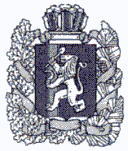 МИНИСТЕРСТВОсельского хозяйства и торговлиКрасноярского краяЛенина ул., д. 125, г. Красноярск, 660009Телефон: (391) 249-31-33Факс: (391) 249-36-76 E-mail: krasagro@krasagro.ruhttp://www.krasagro.ru[МЕСТО ДЛЯ ШТАМПА]___________________________________  ХРАНа № О включении граждан, ведущих ЛПХ,                         в перечень заемщиков на льготное кредитованиеГлавам муниципальных районов, муниципальных округовГлавам муниципальных районов, муниципальных округов Заместитель министраЛ.И. Белецкая